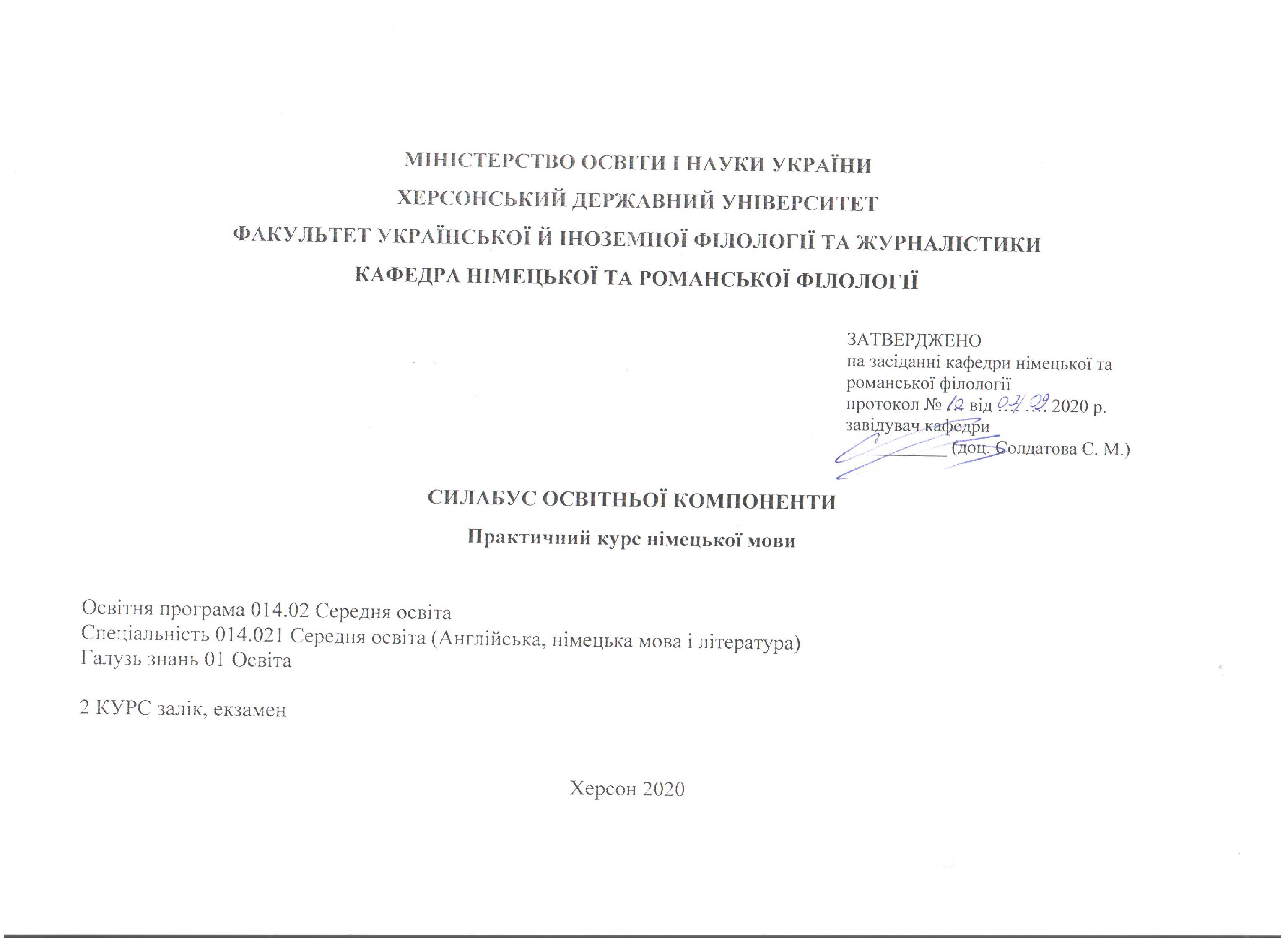 Анотація до курсу: навчальна дисципліна адресована здобувачам, які продовжують вивчення німецької мови як другої фахової.  Мета та цілі курсу: забезпечити засвоєння лексико-граматичного матеріалу, розвивати вміння та навички читання, усного й писемного мовлення в межах тематики, передбаченої типовою програмою на базі відібраного мовного матеріалу. Компетентності та програмні результати навчання: Загальні компетентності:ЗК 1. Здатність спілкуватися державною мовою як усно, так і письмово.ЗК 2. Здатність бути критичним і самокритичним.ЗК 3. Здатність до пошуку, опрацювання та аналізу інформації з різних джерел.ЗК 4. Уміння виявляти, ставити та вирішувати проблеми.ЗК 5. Здатність працювати в команді та автономно.ЗК 6. Здатність спілкуватися іноземною мовою.ЗК 7. Здатність до абстрактного мислення, аналізу та синтезу.ЗК 10. Здатність спілкуватися з представниками інших професійних груп різного рівня (з експертами з інших галузей знань/видів економічної діяльності).ЗК 11. Здатність проведення досліджень на належному рівні. Фахові компетентності:ФК 3. Здатність до критичного осмислення історичних надбань та новітніх досягнень філологічної науки.ФК 4. Здатність здійснювати  науковий аналіз і структурування мовного/мовленнєвого т й літературного матеріалу з урахуванням класичних і новітніх методологічних принципів.ФК 5. Усвідомлення методологічного, організаційного та правового підґрунтя, необхідного  для досліджень та/або інноваційних розробок у галузі філології, презентації їх результатів професійній спільноті та захисту інтелектуальної  власності на результати досліджень та інновацій.структури філологічної науки та її теоретичних основ.ФК 6. Здатність професійно застосовувати поглиблені знання з обраної філологічної спеціалізації для вирішення професійних завдань.ФК 7. Здатність вільно  користуватися спеціальною термінологією в обраній галузі філологічних досліджень.ФК 11. Здатність взаємодіяти зі спільнотами (на місцевому, регіональному, національному, європейському й глобальному рівнях) для розвитку професійних знань і фахових компетентностей, використання перспективного практичного досвіду й мовно-літературного контексту для реалізації освітніх цілей.Програмні результати навчання:ПРН 2. Упевнено володіти державною та іноземною мовами для реалізації письмової та усної комунікації, зокрема в ситуаціях професійного й наукового спілкування; презентувати результати досліджень державною  та іноземною мовами; вміти  вести іноземною мовою бесіду-діалог наукового характеру, користуватися правилами мовного етикету, читати літературу зі спеціальності, перекладати тексти філологічної проблематики, складати анотації, реферати, наукові виступи іноземною мовою.ПРН 3. Застосовувати сучасні методики і технології, зокрема інформаційні, для успішного й ефективного здійснення професійної діяльності та забезпечення  якості дослідження в конкретній філологічній галузі.ПРН 4. Оцінювати й критично аналізувати соціально, особистісно та професійно значущі проблеми і пропонувати шляхи їх вирішення у складних і непередбачуваних умовах, що потребує застосування нових підходів та прогнозування.ПРН 7. Аналізувати, порівнювати і класифікувати різні напрями і школи в лінгвістиці; усвідомлювати проблеми сучасної лінгвістики; систему лінгвокультурологічних знань, специфіку мовних картин світу й у відповідних особливостях мовної поведінки носіїв; принципи лінгвістичного аналізу тексту; засвоїти знання про мову як суспільне явище, її зв’язок з мисленням, культурою та суспільним розвитком народу; історію лінгвістичних учень і методологію мовознавчих досліджень.ПРН 8. Оцінювати історичні надбання та новітні досягнення лінгвістики, прикладної лінгвістики та перекладознавства, тенденцій і перспектив розвитку систем штучного інтелекту; принципи побудови та технологію розробки систем штучного інтелекту; моделей обробки та подання знань; перспектив машинного перекладу.ПРН 11. Здійснювати науковий аналіз мовного, мовленнєвого й літературного матеріалу, інтерпретувати та структурувати його з урахуванням доцільних методологічних принципів, формулювати узагальнення на основі самостійно опрацьованих даних; аналізувати та узагальнювати найбільш важливі та актуальні явища, характерні для лінгвістики тексту, робити лінгвістичний аналіз тексту, реферувати науково-лінгвістичну, художню, ділову, публіцистичну літературу.ПРН 14. Створювати, аналізувати й редагувати тексти різних стилів та жанрів; здійснювати переклад німецько- та українськомовних текстів різних функціональних стилів; віршувати практичні проблеми та потреби суспільства за допомогою природної людської мови, яка є унікальним засобом збереження, накопичення, передачі інформації; аналізувати текст на природній мові для адекватного відбору мовного матеріалу з метою вдосконалення методики викладання мов та мовного тестування; адекватно перетворювати тексти в іншомовну форму (автоматизований переклад); уніфікувати та стандартизувати науково-технічну термінологію; автоматизувати лексикографічну працю.ПРН 15. Обирати оптимальні дослідницькі підходи й методи для аналізу конкретного лінгвістичного матеріалу; формувати системне уявлення про загальні риси та мовні особливості стародавньої культури; застосовувати методи пошуку, аналізу та обробки мовних даних; методикою вивчення мовних матеріалів в галузі мов та культур та їх практичного використання в професіональній діяльності.ПРН 16. Використовувати спеціалізовані концептуальні знання з обраної філологічної галузі для розв’язання складних задач і проблем, що потребує оновлення та інтеграції знань, часто в умовах неповної/недостатньої інформації та суперечливих вимог; підвищувати власний професійний рівень, вдосконалювати кваліфікацію.ПРН 17. Планувати, організовувати, здійснювати і презентувати дослідження та/або інноваційні розробки в конкретній філологічній	 галузі.Обсяг курсу на поточний навчальний рікОзнаки курсуТехнічне й програмне забезпечення/обладнання: ноутбук, проєктор  Політика курсу: відвідування практичних занять (неприпустимість пропусків, запізнень); правила поведінки на заняттях (активна участь, виконання необхідного мінімуму навчальної роботи); виконання вправ і завдань фонетичного, лексико-граматичного, комунікативного і творчого характеру усно й/або письмово.При організації освітнього процесу в Херсонському державному університеті студенти та викладачі діють відповідно до: Положення про самостійну роботу студентів http://www.kspu.edu/About/DepartmentAndServices/DAcademicServ.aspx); Положення про організацію освітнього процесу (http://www.kspu.edu/About/DepartmentAndServices/DAcademicServ.aspx); Положення про проведення практики студентів (http://www.kspu.edu/About/DepartmentAndServices/DAcademicServ.aspx); Положення про порядок оцінювання знань студентів (http://www.kspu.edu/About/DepartmentAndServices/DAcademicServ.aspx); Положення про академічну доброчесність (http://www.kspu.edu/Information/Academicintegrity.aspx); Положення про кваліфікаційну роботу (проєкт) студента (http://www.kspu.edu/About/Faculty/INaturalScience/MFstud.aspx); Положення про внутрішнє забезпечення якості освіти (http://www.kspu.edu/About/DepartmentAndServices/DMethodics/EduProcess.aspx); Положення про порядок і умови обрання освітніх компонент/навчальних дисциплін за вибором здобувачами вищої освіти   (http://www.kspu.edu/About/DepartmentAndServices/DMethodics/EduProcess.aspx) Схема курсу9. Система оцінювання та вимоги:  участь у роботі впродовж семестру/диференційний залік/екзамен/Модуль 1. Організація трудової діяльності: 20 балівМодуль 2. Оселя. Інтер’єр: 20 балівМодуль 3. Покупки й магазин: 20 балівМодуль 4. Пори року. Мандри: 20 балівПідсумковий тест: 20 балівКритерії Вид контролю: поточний.Методи контролю: спостереження за навчальною діяльністю студентів, усне опитування, конспект, твір. Під час роботи у руслі чотирьох модулів здобувач отримує 80 балів. Підсумковий тест – 20 балів.Загалом – це 100 балів.Контроль знань і умінь здобувачів (поточний і підсумковий) з дисципліни «Практичний курс німецької мови» здійснюється згідно з кредитно-трансферною системою організації освітнього процесу. Рейтинг здобувача із засвоєння дисципліни визначається за 100 бальною шкалою. Він складається з рейтингу з навчальної роботи, для оцінювання якої призначається 80 балів і 20 балів (20 балів – відповідь на екзамені) Критерії оцінювання знань, умінь та навичок здобувачів вищої освіти усної відповіді:письмового завдання:КРИТЕРІЇ ОЦІНЮВАННЯ ЗНАНЬ І ВМІНЬ ЗДОБУВАЧІВ(ПІДСУМКОВИЙ ТЕСТ)Як підсумковий контроль здобувачам пропонується один тест (на вибір однієї відповіді). Тест складається з 30 запитань. 10. Список рекомендованих джерел (наскрізна нумерація)Базова література:Безугла Л. Р., Сотникова С. І. та ін. 2014. Логін 2. Німецька мова для студентів германістів. Вінниця: Нова книга.  384 с.Кудіна О., Феклістова Т. 2008. Німецька мова для початківців. Вінниця: Нова книга. 513 с.Romanowa N. W. 2018. Praktisches Deutsch. Cherson: Verlagshaus «Helvetika». 340 S. Допоміжна література:Завьялова В. М., Ильина Л. В. 2000. Практический курс немецкого языка. Москва: Че Ро. 336 с.Михайлова О. Е., Шендельс Є. Й. 1977. Довідник з граматики німецької мови з вправами. Київ: Радянська школа. 360 с.Обухів Р. Д. (уклад.). 1997. Розмовні теми. Київ: Знання. 64 с.Паремская Д. А. 2001. Практическая грамматика (немецкий язык). Минск: ВЫШЭЙШАЯ ШКОЛА. 350 с.Романова Н. В. 2014. Збірник завдань поточного й підсумкового контролю з практичного курсу німецької мови для студентів другого курсу. Херсон: ЛТ-Офіс. 42 с.Шульц Х., Зундермайер В. 1999. Немецкая грамматика с упражнениями. Москва: ЛИСТ. 328 с.Інтернет-ресурси: Бідюк Н. М., Дармороз Г. А. та ін. 2007. Практичний курс німецької мови. Хмельницький: ХНУ. 295 с. http://aleph.lsl.lviv.ua:8991/F/2EMC7MQFL45GIAPB5IU7S82V9KQYAVDJ9UEVC3MGB2SI3DRFH5-04742?func=full-set-set&set_number=179170&set_entry=000001&format=999Долгих В. Г., Журавлева В. В. и др. 2002. Учебник немецкого языка для второго курса лингвистических университетов. Москва: МГИМО-НВИ-ТЕЗАУРУС. 316 с. https://knf.pnu.edu.ua/wp-content/uploads/sites/91/2020/03/%D0%94%D0%BE%D0%BB%D0%B3%D0%B8%D1%85-%D0%96%D1%83%D1%80%D0%B0%D0%B2%D0%BB%D0%B5%D0%B2%D0%B0-%D0%A3%D1%87%D0%B5%D0%B1%D0%BD%D0%B8%D0%BA-%D0%BD%D0%B5%D0%BC%D0%B5%D1%86%D0%BA%D0%BE%D0%B3%D0%BE-%D1%8F%D0%B7%D1%8B%D0%BA%D0%B0-%D0%B4%D0%BB%D1%8F-2-%D0%9A%D0%A3%D0%A0%D0%A1%D0%90.pdfДутка М. В. 2015. Теоретико-практичний курс німецької мови: фонетика, граматика (для студ. І – ІІ курсів усіх напрямів підготовки). Тернопіль: ТНТУ. 176 с. http://elartu.tntu.edu.ua/bitstream/123456789/17861/1/Dutka_2015_psibnyk.PDFourses.dinstitut.com/online-kh?gclid=Cj0KCQjw5eX7BRDQARIsAMhYLP8jtcFiA7PXEJFTUyVVP8oPBswEEALhvytD0Z_CGA-Zk2MMueM2ex4aAhsVEALw_wcBhttps://www.kensaq.com/web?qo=semQuery&ad=semA&q=%D0%B2%D0%B8%D0%B2%D1%87%D0%B5%D0%BD%D0%BD%D1%8F%20%D0%BD%D1%96%D0%BC%D0%B5%D1%86%D1%8C%D0%BA%D0%BE%D1%97%20%D0%BC%D0%BE%D0%B2%D0%B8&o=774807&ag=fw5&an=google_s&rch=uk370http://maup.com.ua/ua/navchannya-u-maup/library/metod/15-filolog/metodichni_materiali_schodo_zabezpechennya_samostiynoi_roboti_studentiv_z_disciplini_praktichniy_kurs_drugoi_inozemnoi_movi_nimecka_mova_dlya_bakalavriv.htmlНазва освітньої компонентиПрактичний курс німецької мовиВикладач Романова Наталя ВасилівнаПосилання на сайтhttp://www.kspu.edu/About/Faculty/IUkrForeignPhilology/ChairGermRomLan/Workprograms.aspx  Контактний тел.(0552)326758E-mail викладача:vissensvelt@gmail.comГрафік консультаційкожного вівторкаЛекціїПрактичні заняттяСамостійна роботаКількість годин-116214Рік викладанняСеместрСпеціальністьКурс (рік навчання)Обов’язковий/вибірковий2020-20213-й, 4-й 014.021 Середня освіта (Англійська, німецька мова і література) 2-йвибірковийТиждень, дата, годиниТиждень, дата, годиниТема, план, кількість годин (аудиторної та самостійної)Форма навчального заняттяСписок рекомендо-ваних джерел (за нумерацією розділу 10)ЗавданняМаксимальна кількість балівЗмістовий модуль 1. Організація трудової діяльності.Змістовий модуль 1. Організація трудової діяльності.Змістовий модуль 1. Організація трудової діяльності.Змістовий модуль 1. Організація трудової діяльності.Змістовий модуль 1. Організація трудової діяльності.Змістовий модуль 1. Організація трудової діяльності.Змістовий модуль 1. Організація трудової діяльності.Тиждень Аhttp://www.kspu.edu/forstudent/shedule.aspx  4 години (аудиторної роботи)8 годин (самостійної роботи)Тиждень Аhttp://www.kspu.edu/forstudent/shedule.aspx  4 години (аудиторної роботи)8 годин (самостійної роботи)Тема 1. Трудові будні родини (4 години аудиторної роботи)практичнеОс. 2,3Доп. 4,6,10-15- Читання фонетичних вправ.- Опрацювання граматичного матеріалу.- Робота з тестом.- Монологічне мовлення.Тиждень Аhttp://www.kspu.edu/forstudent/shedule.aspx  4 години (аудиторної роботи)8 годин (самостійної роботи)Тиждень Аhttp://www.kspu.edu/forstudent/shedule.aspx  4 години (аудиторної роботи)8 годин (самостійної роботи)Тема 1.  Трудові будні родини(8 годин самостійної роботи)самостійна роботаОс. 2,3Доп. 4,6,10-15- Вивчення теоретичного матеріалу.- Виконання лексико-граматичних вправ.- Виконання післятекстових завдань. - Ведення активного словника.- Робота з активним словником.- Укладання плану  монологічного мовлення. - Виконання письмових вправ.- Написання твору «Мої хатні обов’язки».Тиждень Бhttp://www.kspu.edu/forstudent/shedule.aspx 4 години (аудиторної роботи)8 годин (самостійної роботи)Тиждень Бhttp://www.kspu.edu/forstudent/shedule.aspx 4 години (аудиторної роботи)8 годин (самостійної роботи)Тема 2.Робочий день студента (4 години аудиторної роботи)практичнеОс. 2,3Доп. 4-6,10,12-15- Читання фонетичних вправ.- Опрацювання граматичного матеріалу.- Робота з комунікативно-орієнтованими вправами.Тиждень Бhttp://www.kspu.edu/forstudent/shedule.aspx 4 години (аудиторної роботи)8 годин (самостійної роботи)Тиждень Бhttp://www.kspu.edu/forstudent/shedule.aspx 4 години (аудиторної роботи)8 годин (самостійної роботи)Тема 2.Робочий день студента(8 годин самостійної роботи)самостійна роботаОс. 2,3Доп. 4-6,8-10, 12-15- Вивчення теоретичного матеріалу.- Робота з граматичними  моделями.- Ведення активного словника.- Робота з лексичними одиницями.- Виконання письмових вправ.- Написання твору «Мій робочий день»Змістовий модуль 2. Оселя. Інтер’єр.Змістовий модуль 2. Оселя. Інтер’єр.Змістовий модуль 2. Оселя. Інтер’єр.Змістовий модуль 2. Оселя. Інтер’єр.Змістовий модуль 2. Оселя. Інтер’єр.Змістовий модуль 2. Оселя. Інтер’єр.Змістовий модуль 2. Оселя. Інтер’єр.Тиждень Аhttp://www.kspu.edu/forstudent/shedule.aspx 14 годин (аудиторної роботи)28 годин (самостійної роботи)Тиждень Аhttp://www.kspu.edu/forstudent/shedule.aspx 14 годин (аудиторної роботи)28 годин (самостійної роботи)Тема 1. Мій дім – моя фортеця(14 годин аудиторної роботи)практичнеОс. 2,3Доп. 4-10, 12-15- Читання фонетичних вправ.- Опрацювання теоретичного матеріалу.- Виконання лексико-граматичних вправ.- Виконання післятекстових завдань. - Робота з активним словником.- Виконання комунікативно-орієнтованих вправ.- Виконання письмових вправ.- Презентація проєкту «Житло моєї мрії».Тиждень Аhttp://www.kspu.edu/forstudent/shedule.aspx 14 годин (аудиторної роботи)28 годин (самостійної роботи)Тиждень Аhttp://www.kspu.edu/forstudent/shedule.aspx 14 годин (аудиторної роботи)28 годин (самостійної роботи)Тема 1. Мій дім – моя фортеця (28 годин самостійної роботи)самостійна роботаОс. 2,3Доп. 4-10, 12-15- Вивчення теоретичного матеріалу.- Робота з таблицями «Зворотні дієслова в теперішньому часі».- Ведення активного словника.- Робота з дотекстовими вправами.- Робота з текстом.- Вивчення напам’ять лексичних одиниць.- Робота з лексичними одиницями.- Виконання письмових вправ. - Підготовка проєкту «Житло моєї мрії».- Написання твору «Моє житло». Тиждень Бhttp://www.kspu.edu/forstudent/shedule.aspx 18 годин (аудиторної роботи)34 години (самостійної роботи)Тиждень Бhttp://www.kspu.edu/forstudent/shedule.aspx 18 годин (аудиторної роботи)34 години (самостійної роботи)Тема 2. Смак та інтер’єр (18 годин аудиторної роботи)практичнеОс. 3,5Дод. 6,7,9,10,14-17- Читання фонетичних вправ.- Тренування граматичних та лексичних одиниць.- Післятекстові завдання.- Монологічне/діалогічне мовлення з новими лексичними та граматичними одиницямиТиждень Бhttp://www.kspu.edu/forstudent/shedule.aspx 18 годин (аудиторної роботи)34 години (самостійної роботи)Тиждень Бhttp://www.kspu.edu/forstudent/shedule.aspx 18 годин (аудиторної роботи)34 години (самостійної роботи)Тема 2. Смак та інтер’єр (34 години самостійної роботи)самостійна роботаОс. 3,5Дод. 6,7,9,10,14-17- Повторення теоретичного матеріалу.- Робота з моделями та таблицями.- Робота з лексико-граматичними вправами.- Ведення активного словника.- Робота з активним словником. - Робота з граматичними вправами.- Робота з дотекстовими вправами.- Робота з текстом.- Підготовка до монологічного/діалогічного  мовлення з опорою на нові лексичні та граматичні одиниці.- Виконання письмових вправ і завдань.- Написання твору «У студентському гуртожитку».Змістовий модуль 3. Покупки й магазин.Змістовий модуль 3. Покупки й магазин.Змістовий модуль 3. Покупки й магазин.Змістовий модуль 3. Покупки й магазин.Змістовий модуль 3. Покупки й магазин.Змістовий модуль 3. Покупки й магазин.Змістовий модуль 3. Покупки й магазин.Тиждень Аhttp://www.kspu.edu/forstudent/shedule.aspx 12 годин (аудиторної роботи)20 години (самостійної роботи)Тиждень Аhttp://www.kspu.edu/forstudent/shedule.aspx 12 годин (аудиторної роботи)20 години (самостійної роботи)Тема 1. Їжа, кулінарні традиції(8 годин аудиторної роботи)практичнеОс. 2,3Доп. 4-15- Читання фонетичних вправ.- Опрацювання теоретичного матеріалу.- Слухання фрагментів тексту. - Перевірка засвоєнння лексичних одиниць.- Післятекстові вправи.- Монологічне/діалогічне мовлення з новими лексичними та граматичними одиницями.- Презентація проєкту «Кухня Німеччини».Тиждень Аhttp://www.kspu.edu/forstudent/shedule.aspx 12 годин (аудиторної роботи)20 години (самостійної роботи)Тиждень Аhttp://www.kspu.edu/forstudent/shedule.aspx 12 годин (аудиторної роботи)20 години (самостійної роботи)Тема 1. Їжа, кулінарні традиції(16 годин самостійної роботи)самостійна роботаОс. 2,3Доп. 4-15- Вивчення теоретичного матеріалу.- Робота з таблиццями «Семантика прийменників, що керують давальним і знахідним відмінками», «Відмінювання модального дієслова dürfen у теперішньому та минулому (простому) часі».- Робота з лексико-граматичними вправами.- Ведення активного словника.- Робота з активним словником. - Робота з граматичними вправами.- Робота з дотекстовими вправами.- Робота з текстом.- Підготовка до монологічного/діалогічного  мовлення з опорою на нові лексичні та граматичні одиниці.- Виконання письмових вправ і завдань.- Робота над проєктом «Кухня Німеччини».- Написання твору «Українська кухня».Тиждень Аhttp://www.kspu.edu/forstudent/shedule.aspx 12 годин (аудиторної роботи)20 години (самостійної роботи)Тиждень Аhttp://www.kspu.edu/forstudent/shedule.aspx 12 годин (аудиторної роботи)20 години (самостійної роботи)Тема 2. У продовольчому магазині, у кафе(4 години аудиторної роботи)практичнеОс. 2,3Доп. 4-15- Читання фонетичних вправ.- Опрацювання теоретичного матеріалу.- Перевірка засвоєнння лексичних одиниць.- Післятекстові вправи.- Монологічне/діалогічне мовлення з новими лексичними та граматичними одиницями.- Рольова гра «У продовольчому магазині».Тиждень Аhttp://www.kspu.edu/forstudent/shedule.aspx 12 годин (аудиторної роботи)20 години (самостійної роботи)Тиждень Аhttp://www.kspu.edu/forstudent/shedule.aspx 12 годин (аудиторної роботи)20 години (самостійної роботи)Тема 2. У продовольчому магазині, у кафе (4 години самостійної роботи)самостійна роботаОс. 2,3Доп. 4-15 - Вивчення теоретичного матеріалу.- Робота з таблицями «Родовий відмінок» та моделями.- Робота з лексико-граматичними вправами.- Ведення активного словника.- Робота з активним словником. - Робота з граматичними вправами.- Робота з дотекстовими вправами.- Робота з текстом.- Підготовка до монологічного/діалогічного  мовлення з опорою на нові лексичні та граматичні одиниці.- Виконання письмових вправ і завдань.- Планування рольової гри.- Написання твору «Мені подобається робити покупки».Тиждень Бhttp://www.kspu.edu/forstudent/shedule.aspx 10 годин (аудиторної роботи)18 годин (самостійної роботи)Тиждень Бhttp://www.kspu.edu/forstudent/shedule.aspx 10 годин (аудиторної роботи)18 годин (самостійної роботи)Тема 3.Одяг. Сучасна мода (10 годин аудиторної роботи)практичнеОс. 1,2,3Доп. 4-15- Читання фонетичних вправ.- Опрацювання теоретичного матеріалу. - Перевірка засвоєнння лексичних одиниць.- Післятекстові вправи.- Монологічне/діалогічне мовлення з новими лексичними та граматичними одиницями.Тиждень Бhttp://www.kspu.edu/forstudent/shedule.aspx 10 годин (аудиторної роботи)18 годин (самостійної роботи)Тиждень Бhttp://www.kspu.edu/forstudent/shedule.aspx 10 годин (аудиторної роботи)18 годин (самостійної роботи)Тема 3.Одяг. Сучасна мода (18 годин самостійної роботи)самостійна роботаОс. 1,2,3Доп. 4-15- Вивчення теоретичного матеріалу.- Робота з таблицями «Відмінювання прикметників» та моделями.- Робота з лексико-граматичними вправами.- Ведення активного словника.- Робота з активним словником. - Робота з граматичними вправами.- Робота з дотекстовими вправами.- Робота з текстом.- Підготовка до монологічного/діалогічного  мовлення з опорою на нові лексичні та граматичні одиниці.- Виконання письмових вправ і завдань.- Написання твору «Я і мода». Змістовий модуль 4. Пори року. Мандри.Змістовий модуль 4. Пори року. Мандри.Змістовий модуль 4. Пори року. Мандри.Змістовий модуль 4. Пори року. Мандри.Змістовий модуль 4. Пори року. Мандри.Змістовий модуль 4. Пори року. Мандри.Змістовий модуль 4. Пори року. Мандри.Тиждень Аhttp://www.kspu.edu/forstudent/shedule.aspx 38 годин (аудиторної роботи)70 годин (самостійної роботиТема 1. Пори року. Прогноз погоди(10 годин аудиторної роботи)практичнеОс. 2,3Доп. 4-15- Читання фонетичних вправ.- Опрацювання теоретичного матеріалу.- Перевірка засвоєнння лексичних одиниць.- Післятекстові вправи.- Монологічне/діалогічне мовлення з новими лексичними та граматичними одиницями.- Презентація проєкту «Моя улюблена пора року».Тиждень Аhttp://www.kspu.edu/forstudent/shedule.aspx 38 годин (аудиторної роботи)70 годин (самостійної роботиТема 1. Пори року. Прогноз погоди (20 годин самостійної роботи)самостійна роботаОс. 2,3Доп. 4-15- Вивчення теоретичного матеріалу.- Робота з таблицями «Відмінювання прикметників».- Робота з лексико-граматичними вправами.- Ведення активного словника.- Робота з активним словником. - Робота з граматичними вправами.- Робота з текстом.- Підготовка до монологічного/діалогічного мовлення з опорою на нові лексичні та граматичні одиниці.- Виконання письмових вправ і завдань.- Робота над проєктом «Моя улюблена пора року».- Написання твору «Пори року та канікули». Тиждень Аhttp://www.kspu.edu/forstudent/shedule.aspx 38 годин (аудиторної роботи)70 годин (самостійної роботиТема 2. Подорож у різні куточки світу(18 годин аудиторної роботи)практичнеОс. 1,2,3Доп. 4-15- Читання фонетичних вправ.- Опрацювання теоретичного матеріалу.- Перевірка засвоєнння лексичних одиниць.- Післятекстові вправи.- Монологічне/діалогічне мовлення з новими лексичними та граматичними одиницями.Тиждень Аhttp://www.kspu.edu/forstudent/shedule.aspx 38 годин (аудиторної роботи)70 годин (самостійної роботиТема 2. Подорож у різні куточки світу(50 годин самостійної роботи)самостійна роботаОс. 1,2,3Доп. 4-15- Вивчення теоретичного матеріалу.- Робота з лексико-граматичними вправами.- Ведення активного словника.- Робота з активним словником. - Робота з граматичними вправами.- Робота з текстом.- Укладання орієнтовної програми подорожі. - Підготовка до монологічного/діалогічного  мовлення з опорою на нові лексичні та граматичні одиниці.- Виконання письмових вправ і завдань.- Написання твору «Мої найкращі літні канікули».Тиждень Бhttp://www.kspu.edu/forstudent/shedule.aspx 16 годин (аудиторної роботи)28 годин (самостійної роботи)Тема 3. Зелений туризм в Україні(16 годин аудиторної роботи)практичнеОс. 1,2,3Доп. 4-15- Читання фонетичних вправ.- Опрацювання теоретичного матеріалу.- Перевірка засвоєнння лексичних одиниць.- Післятекстові вправи.- Монологічне/діалогічне мовлення з новими лексичними та граматичними одиницями.- «Круглий стіл» «Зелений туризм».Тиждень Бhttp://www.kspu.edu/forstudent/shedule.aspx 16 годин (аудиторної роботи)28 годин (самостійної роботи)Тема 3. Зелений туризм в Україні(28 годин самостійної роботи)самостійна роботаОс. 1,2,3Доп. 4-15- Вивчення теоретичного матеріалу.- Робота з лексико-граматичними вправами.- Ведення активного словника.- Робота з активним словником. - Робота з моделями. - Робота з лексико-граматичними вправами.- Робота з текстом.- Підготовка до монологічного/діалогічного  мовлення з опорою на нові лексичні та граматичні одиниці.- Виконання письмових вправ і завдань.- Укладання орієнтовного плану для «круглого столу» «Зелений туризм».- Написання твору «Зелений туризм Херсонщини».Відмінно (90-100 балів)Здобувач у повному обсязі володіє поняттєво-термінологічним апаратом, має ґрунтовні знання теоретичного матеріалу в заданому обсязі; використовує грамотно основні типи інтонації; легко читає складні за структурою і мовними засобами тексти; не має труднощів щодо усного спілкування на всіх рівнях мови; розуміє усне мовлення у прямому спілкуванні, навіть коли швидкий темп; досконало опрацьовує матеріал основної та додаткової літератури; виявляє креативність у розумінні і творчому використанні набутих знань та умінь.Добре (74-89 балів)Здобувач володіє поняттєво-термінологічним апаратом, має відносно ґрунтовні знання теоретичного матеріалу в заданому обсязі; використовує грамотно левову частку основних типів інтонації; легко читає складні за структурою і мовними засобами тексти; не має труднощів щодо усного спілкування на всіх рівнях мови; розуміє усне мовлення у прямому спілкуванні, навіть коли швидкий темп; серйозно та вдумливо опрацьовує матеріал основної та додаткової літератури; виявляє креативність у розумінні використанні набутих знань та умінь.Задовільно (60-73 балів)Здобувач володіє основним поняттєво-термінологічним апаратом, має певні знання теоретичного матеріалу в заданому обсязі; використовує деякі основні типи інтонації; легко читає прості за структурою і мовними засобами тексти; має труднощі щодо усного спілкування на деяких рівнях мови; розуміє основну інформацію усного мовлення у прямому спілкуванні в повільному темпі; фрагментарно опрацьовує матеріал основної та додаткової літератури; виявляє почасти креативність у розумінні використанні набутих знань та умінь.Незадовільно (35-59 балів)Здобувач не володіє основним поняттєво-термінологічним апаратом, не має знань теоретичного матеріалу в заданому обсязі; не використовує основні типи інтонації; не читає навіть прості за структурою і мовними засобами тексти; має суттєві труднощі щодо усного спілкування на всіх рівнях мови; не розрізняє головну та другорядну інформацію в усному мовленні в прямому спілкуванні, навіть коли мовлення уповільнене; не опрацьовує матеріал основної та додаткової літератури.Відмінно (90-100 балів)Здобувач своєчасно й грамотно виконує всі письмові завдання; оформлює їх акуратно. При написанні твору чітко структурує текст, докладно обгрунтовує, логічно розвиває свій погляд на проблему, висловлює своє оцінне ставлення до подій чи певного досвіду, ілюструє прикладами, робить лаконічні та розлогі висновки, має свій «стиль».Добре (74-89 балів)Здобувач своєчасно й грамотно виконує майже всі письмові завдання; оформлює їх більшою мірою акуратно, має незначні орфографічні, лексичні або граматичні помилки. При написанні твору не завжди чітко структурує текст, обгрунтування свого погляду на проблему є почасти нелогічним, висловлює своє оцінне ставлення до подій чи певного досвіду загалом, ілюструє прикладами, робить розлогі висновки, має елементи свого «стилю».Задовільно (60-73 балів)Здобувач несвоєчасно й безграмотно виконує майже всі письмові завдання; оформлює їх неакуратно, має велику кількість орфографічних і/або граматичних помилок. При написанні твору має труднощі зі структурою тексту, обгрунтуванням свого погляду на проблему, не виявляє оцінного ставлення до подій чи певного досвіду, не ілюструє прикладами, не робить висновків, має елементи «чужого стилю».Незадовільно (35-59 балів)Здобувач не виконує письмові завдання, або виконує їх неякісно із суттєвим запізненням, або «запозичує» в інших здобувачів; оформлює, як правило, неакуратно. При написанні твору не структурує текст, не обгрунтовує свій погляд на проблему, не висловлює своє оцінне ставлення до подій чи певного досвіду, не ілюструє прикладами, висновки лишає на периферії, викладення думок має «чужий стиль».Кількість неправильних відповідейКількість балів1202183154135 12610798897106115124133142151160